__________________, dnia __________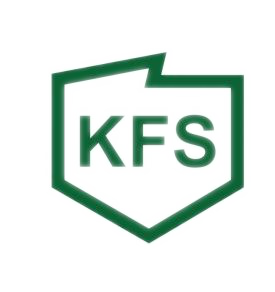 					   Prezydent Miasta  Świnoujściena adres:                                                                                        	Powiatowy Urząd Pracy                                                                                         	w Świnoujściu	ul. Wojska Polskiego 1/2A	72-600 ŚwinoujścieWNIOSEK     o dofinansowanie kosztów kształcenia ustawicznego pracowników i pracodawców w formie Krajowego Funduszu SzkoleniowegoPodstawa prawna:na zasadach określonych w art. 69a ustawy o promocji zatrudnienia i instytucjach rynku pracy (t. jedn. Dz. U.                       z 2018r. poz. 1265 i 1149.) oraz Rozporządzenia Ministra Pracy i Polityki Społecznej z dnia 14 maja 2014r.                  w sprawie przyznania środków z Krajowego Funduszu Szkoleniowego (Dz. U. z 2018r., poz. 117).Dane pracodawcyPełna nazwa pracodawcy ……………………………………………………………………………………………………..….………………………………………………………………………………………………Adres siedziby pracodawcy ……………………………………………………………………………………………………..…………………………………………………………………………………………………Miejsce prowadzenia działalności …………………………………………………………………………………………………………………………………………………………………………………………………………Telefon …………………………………………………………………………………………. Fax .…………………………………………………………………………………… ………..e-mail……………………………………………………………………………………………strona  www…………………………………………………………………………………….. Numer identyfikacyjny REGON ………………………………………………………………..Numer identyfikacji podatkowej NIP …………………………………………………….…….Forma prawna prowadzonej działalności ………………………………………………………Rodzaj prowadzonej działalności gospodarczej określonej zgodnie z Polską Klasyfikacją Działalności (PKD)………………………………………………………………………….10.Wielkość przedsiębiorstwa – zgodnie z Ustawą prawo przedsiębiorców z dnia 6 marca 2018r.   (Dz. U. z 2018r., poz. 646, 1479, 1629, 1633):□ mikro		□ mały		□ średni		□ innyMikroprzedsiębiorca to przedsiębiorca, który zatrudnia mniej niż 10 pracowników, a jego roczny obrót lub całkowity bilans roczny nie przekracza 2 mln EURO, zgodnie z załącznikiem nr 1 do rozporządzenia Komisji (WE) nr 800/2008 z dnia 6 sierpnia 2008r. uznającego niektóre rodzaje pomocy za zgodne ze wspólnym rynkiem w zastosowaniu art. 87 i 88 Traktatu (ogólne rozporządzenie w sprawie wyłączeń blokowych (Dz. Urz. UE L 214 z 09.08.2008r., str. 3).11.  Liczba wszystkich zatrudnionych pracowników …………………..……………………………..12. Osoba / osoby uprawniona do reprezentacji i podpisania wnioskowanej umowy (zgodnie z dokumentem rejestrowym lub załączonym pełnomocnictwem)a) imię i nazwisko …………………………..………………… stanowisko służbowe …………………………..……….……..b) imię i nazwisko …………………………..………………… stanowisko służbowe …………………………..……………..13. Osoba wyznaczona do kontaktu z Urzędem:imię i nazwisko ……………………………..………………… stanowisko służbowe …………………………..……………..nr telefonu……………………………………………14. Nr rachunku bankowego Pracodawcy, na który mają zostać przekazane środki KFS:………………………………………………………………………………………………………15. Czy pracodawca korzystał z dofinansowania ze środków KFS w 2019 roku?a) w poprzednich latach                          b) nie korzystał         □ TAK                                                        □ NIEWysokość i harmonogram wsparciaRodzaj i tytuł kształcenia…………………………………………………….…….………...Nazwa i adres  instytucji szkoleniowej……………………………………………………...Miejsce realizacji kształcenia……………………………………………………………….Termin realizacji (od – do)………………………………………………………………….Cena usługi kształcenia ustawicznego (w porównaniu z ceną podobnych usług oferowanych na rynku)……………………………………………………...........................Ilość godzin………………………………………………………………………………….Rodzaj i tytuł kształcenia…………………………………………………….…….………...Nazwa i adres  instytucji szkoleniowej……………………………………………………...Miejsce realizacji kształcenia……………………………………………………………….Termin realizacji (od – do)………………………………………………………………….Cena usługi kształcenia ustawicznego (w porównaniu z ceną podobnych usług oferowanych na rynku)……………………………………………………...........................Ilość godzin………………………………………………………………………………….Rodzaj i tytuł kształcenia…………………………………………………….…….………...Nazwa i adres  instytucji szkoleniowej……………………………………………………...Miejsce realizacji kształcenia……………………………………………………………….Termin realizacji (od – do)………………………………………………………………….Cena usługi kształcenia ustawicznego (w porównaniu z ceną podobnych usług oferowanych na rynku)……………………………………………………...........................Ilość godzin………………………………………………………………………………….Uzasadnienie wyboru realizatora usługi kształcenia  ustawicznego ………………………………………………………………………………………………………………………………………………………………………………………………………………………………………………………………………………………………………………………………………………………………………………………………………………………………………………………………………………………………………………………………………………………………………………………………………………………………………………………………………………………………………………………………………………………Całkowita wartość planowanych działań kształcenia ustawicznego: ....................................................w tym:- kwota wnioskowana z KFS: ……………………- kwota wkładu własnego: …………………….…Informacje o uczestnikach kształcenia ustawicznegoInformacja o planach dotyczących dalszego zatrudnienia osób objętych kształceniem ustawicznym:………………………………………………………………………………………………………………………………………………………………………………………………………………………………………………………………………………………………………………………………………………………………………………………………………………………………………………………………………………………………………………………………………………………………………………………………………………………………………………Uzasadnienie potrzeby odbycia kształcenia ustawicznego z uwzględnieniem obecnych lub przyszłych potrzeb pracodawcy oraz obowiązujących priorytetów:  ………………………………………………………………………………………….…………..………………………………………………………………………………………………………………………………………………………………………………………………………………………………………………………………………………………………………….…………...……………………………………………………………………………………………………………………………………………………………………………………………………………………………………………………………………………………………………………………....………………………………………………………………………………………….…………..………………………………………………………………………………………………………Pracownicy/Pracodawcy, wykazani w załączniku nr 1  do uczestnictwa w kształceniu ustawicznym□ korzystali z kształcenia ustawicznego dofinansowanego w ramach KFS finansowanego w 2019 roku*□  nie korzystali z kształcenia ustawicznego dofinansowanego w ramach KFS finansowanego w 2019 roku* w przypadku zaznaczenia odpowiedzi twierdzącej należy wskazać z jakiej formy wsparcia skorzystał pracodawca/pracownik, kiedy (data) i jakiej wysokości otrzymał dofinansowanie.………………………………………………………………………………………………………………………………………………………………………………………………………………………………………………………………………………………………………………………………………………………………………………………………………………………………………………………………………………………………………………………………………………………………………………………………………………………………………………………………………………………………………………………………………………………………………………………………………………………………………………………………Klauzula informacyjna dla pracodawcy. (dotyczy wyłącznie osób fizycznych  prowadzących działalność gospodarczą zgodnie z  ustawą z dnia 6 marca 2018 Prawo Przedsiębiorców (Dz.U. z 2018r. poz. 646 z późn. zm.)Powiatowy Urząd Pracy w Świnoujściu,zgodnie z art. 13 ust. 1 i 2 Rozporządzenia Parlamentu Europejskiego i Rady (UE) 2016/679 z dnia 27 kwietnia 2016 r. w sprawie ochrony osób fizycznych w związku z przetwarzaniem danych osobowych i w sprawie swobodnego przepływu takich danych oraz uchylenia dyrektywy 95/46/WE, informuje, że:I. Administrator danych osobowych- Administratorem Danych Osobowych zgromadzonych w siedzibie tutejszego urzędu jest Powiatowy Urząd Pracy w Świnoujściu z siedzibą przy ul. Wojska Polskiego 1/2a,                               72-600 Świnoujście.II. Inspektor Ochrony Danych- Obowiązki Inspektora Ochrony Danych w Powiatowym Urzędzie Pracy w Świnoujściu pełni aktualnie Pan Grzegorz Kanturski e-mail: iod@pup.swinoujscie.pl.III. Cele i podstawa prawna przetwarzania danych osobowych- Podstawą przetwarzania moich danych osobowych jest ustawa z dnia 20 kwietnia 2004r.                         o promocji zatrudnienia i instytucjach rynku pracy (tekst jedn. Dz.U z 2018r., poz. 1265 i 1149 z późn. zm.), która określa szczegółowo zakres i cel przetwarzania danych osobowych oraz akty wykonawcze  do tej ustawy; na podstawie art. 6 ust. 1 pkt b, c i e RODO.IV. Obowiązek podania danych osobowych- Podanie danych osobowych jest wymogiem ustawowym i jest warunkiem nawiązania współpracy oraz uzyskania pomocy, w postaci usług i instrumentów rynku pracy                                   w powiatowym urzędzie pracy. Konsekwencją niepodania wszystkich wymaganych danych osobowych będzie odmowa korzystania z usług i instrumentów realizowanych przez Powiatowy Urząd Pracy w Świnoujściu.V. Odbiorcy danych- W związku z przetwarzaniem moich danych osobowych w celach wskazanych w ustawie                  z dnia 20 kwietnia 2004r. o promocji zatrudnienia i instytucjach rynku pracy (tekst jedn. Dz.U z 2018r., poz. 1265 i 1149 z późn. zm.), dane osobowe mogą być udostępniane podmiotom w zakresie i w celach, które wynikają z przepisów prawa; MRPiPS, które może tworzyć rejestry centralne zawierające dane dotyczące m.in. pracodawców i podmiotów korzystających z form wsparcia realizowanych przez Powiatowy Urząd Pracy w Świnoujściu.VI. Okres przechowywania danych- Dane osobowe będą przetwarzane przez okres korzystania z usług Powiatowego Urzędu Pracy w Świnoujściu, a po zakończeniu wg obowiązujących przepisów Instrukcji Kancelaryjnej oraz Rzeczowego Wykazu Akt.VII. Zautomatyzowane podejmowanie decyzji- Twoje dane osobowe nie są poddawane zautomatyzowanemu podejmowaniu decyzji. VIII. Informacja o wymogu/dobrowolności podania danych- Podanie danych ma charakter dobrowolny, ale jest niezbędne do realizacji zadań zawartych w ustawie z dnia 20 kwietnia 2004r. o promocji zatrudnienia i instytucjach rynku pracy (tekst jedn. Dz.U z 2018r., poz. 1265 i 1149 z późn. zm.).IX. Prawa osób, których dane dotyczą- Przysługuje Ci prawo dostępu do treści swoich danych oraz prawo ich sprostowania, usunięcia, ograniczenia przetwarzania, prawo do przenoszenia danych, prawo wniesienia sprzeciwu. Jednocześnie informujemy, że usunięcie danych osobowych lub ograniczenie ich przetwarzania jest jednoznaczne z niemożliwością korzystania z form wsparcia zawartych                      w ustawie z dnia 20 kwietnia 2004r. o promocji zatrudnienia i instytucjach rynku pracy (tekst jedn. Dz.U z 2018r., poz. 1265 i 1149 z późn. zm.).X. Bezpieczeństwo i ochrona danych osobowych- Dane zgromadzone w wyniku działania monitoringu mają na celu wyłącznie zwiększenie bezpieczeństwa ludzi i mienia i dla ochrony danych osobowych i nie zostaną wykorzystane              w żadnym innym celu. Monitoringiem objęte są wyłącznie miejsca ogólnodostępne                              w ciągach komunikacyjnych oraz otoczeniu Powiatowego Urzędu Pracy w Świnoujściu;XI. Prawo wniesienia skargi do organu nadzorczego- W przypadku uznania, iż przetwarzanie przez Powiatowy Urząd Pracy w Świnoujściu Twoich danych osobowych narusza przepisy RODO, przysługuje Ci prawo do wniesienia skargi   do właściwego organu nadzorczego.Uwaga!Umowa o przyznanie środków z limitu Krajowego Funduszu Szkoleniowego na kształcenie ustawiczne może zostać zawarta tylko na działania, które jeszcze się nie rozpoczęły!Wysokość wsparcia:80% kosztów kształcenia ustawicznego sfinansuje KFS, nie więcej jednak niż do wysokości 300% przeciętnego wynagrodzenia w danym roku na jednego uczestnika, pracodawca pokryje 20% kosztów;100% kosztów kształcenia ustawicznego – jeśli należy do grupy mikroprzedsiębiorstw, nie więcej jednak niż do wysokości 300% przeciętnego wynagrodzenia w danym roku na jednego uczestnika.Wkład własny:Nie należy przy wyliczaniu wkładu własnego pracodawcy uwzględniać innych kosztów, które pracodawca ponosi w związku z udziałem pracowników w kształceniu ustawicznym, np. wynagrodzenia za godziny nieobecności w pracy w związku z uczestnictwem w zajęciach, kosztów delegacji w przypadku konieczności dojazdu do miejscowości innej niż miejsce pracy itp.									……………………………….                                                                                                           Data i podpis pracodawcy  ZAŁĄCZNIKI DO NINIEJSZEGO WNIOSKU:Załącznik nr 1  – Lista uczestnikówZałącznik nr 2  – Oświadczenie o otrzymaniu / nieotrzymaniu pomocy publicznej,Załącznik nr 3  – Program kształcenia ustawicznego lub zakres egzaminu,Załącznik nr 4 – Kopia dokumentu potwierdzającego oznaczenie formy prawnej prowadzonej działalności – w przypadku braku wpisu do Krajowego Rejestru Sądowego lub CEIDG,Załącznik nr 5 – Wzór dokument potwierdzającego kompetencje nabyte przez uczestników kształcenia, wystawianego przez realizatora usługi kształcenia ustawicznego. Załącznik nr 6 – Formularz informacji przedstawianych przy ubieganiu się o pomoc                            de minimis,   Załącznik nr 7 - pełnomocnictwo określające jego zakres i podpisane przez osoby uprawnione do reprezentacji pracodawcy lub przedsiębiorcy - W przypadku, gdy pracodawcę lub przedsiębiorcę reprezentuje pełnomocnik, musi być załączone w oryginale, w postaci notarialnie potwierdzonej kopii lub kopii potwierdzonej za zgodność z oryginałem przez osobę lub osoby udzielające pełnomocnictwa (tj. osobę lub osoby uprawnione do reprezentacji pracodawcy lub przedsiębiorcy). Podpis lub podpisy osób uprawnionych do występowania w obrocie prawnym w imieniu pracodawcy muszą być czytelne lub opatrzone pieczątkami imiennymi.Zącznik nr 1do wniosku (…) w formie Krajowego Funduszu Szkoleniowego…………………………………………………..Pieczątka pracodawcyInformacja o uczestnikach szkoleniaZałącznik nr 2  do wniosku (…) w formie Krajowego Funduszu Szkoleniowego………………………………………..miejscowość, data……………………………………Wnioskodawca……………………………………adres……………………………………PESEL/REGON/NIP*Oświadczenie Pracodawcy ( podmiotu prowadzącego działalność gospodarczą, niepublicznego przedszkola, niepublicznej szkoły, producenta rolnego *)o otrzymanej pomocy publicznej de minimisJa, niżej podpisany (a)/ działając w imieniu Wnioskodawcy * jako jego ……………………,    oświadczam, że w roku, w którym ubiegam się o pomoc oraz w ciągu  2  poprzedzających go  lat:nie otrzymałem pomocy de minimis*2.   otrzymałem pomoc de minimis*………………………………………………………………………………………………………………………………………………….…………………………………………………………………………………………………………………………………………………………………        (podać źródła pomocy i dołączyć  wszystkie zaświadczenia – kopie potwierdzone przez Wnioskodawcę za zgodność z oryginałem )Prawdziwość oświadczenia potwierdzam własnoręcznym podpisem.Znana jest mi treść  art. 233 § 1 Kodeksu karnego o odpowiedzialności  za podanie nieprawdy lub  zatajenie prawdy.……………..                                                           ………………………………………………...data                                                                                                                  pieczątka firmowa oraz  podpis osób reprezentujących  Pracodawcę                                                                                                                                                                                              *-niepotrzebne skreślić  Załącznik nr 3  do wniosku (…) w formie Krajowego Funduszu SzkoleniowegoPROGRAMSZKOLENIA  I/LUB  STUDIÓW  PODYPLOMOWYCH  I/LUB  EGZAMINU                                                              …………………………………………………………….                                                                                                  ( podpis i pieczęć kierownika szkolenia bądź osoby uprawnionej )WyszczególnienieWyszczególnienieLiczba pracodawcówLiczba pracodawcówLiczba pracownikówLiczba pracownikówWyszczególnienieWyszczególnieniemężczyźnikobietymężczyźnikobietyObjęci wsparciem ogółem Objęci wsparciem ogółem Według rodzajów wsparciaKursyWedług rodzajów wsparciaStudia podyplomoweWedług rodzajów wsparciaEgzaminyWedług rodzajów wsparciaBadania lekarskie i/lub psychologiczneWedług rodzajów wsparciaUbezpieczenie NNWWedług grup wiekowych15-24 lataWedług grup wiekowych25-34 lataWedług grup wiekowych35-44 lataWedług grup wiekowych45 lat i więcejLPNumer porządkowy uczestnikaPłećWiekWykształcenieStanowisko na jakim pracujeCzy osoba pracuje w szczególnych warunkach lub wykonuje prace o szczególnym charakterze?Nazwa szkolenia w którym osoba weźmie udziałKtóry z priorytetów Ministra Rodziny, Pracy i Polityki Społecznej został spełniony lub Rady Rynku Pracy (w przypadku rezerwy KFS) ? ?123456789101112131415Nazwa organizatora szkolenia i/lub studiów podyplomowych i/lub egzaminuNazwa organizatora szkolenia i/lub studiów podyplomowych i/lub egzaminuNazwa organizatora szkolenia i/lub studiów podyplomowych i/lub egzaminuNazwa organizatora szkolenia i/lub studiów podyplomowych i/lub egzaminuNazwa organizatora szkolenia i/lub studiów podyplomowych i/lub egzaminuNazwa organizatora szkolenia i/lub studiów podyplomowych i/lub egzaminuOsoba reprezentująca organizatora szkolenia i/lub studiów podyplomowych i/lub egzaminuOsoba reprezentująca organizatora szkolenia i/lub studiów podyplomowych i/lub egzaminuOsoba reprezentująca organizatora szkolenia i/lub studiów podyplomowych i/lub egzaminuOsoba reprezentująca organizatora szkolenia i/lub studiów podyplomowych i/lub egzaminuOsoba reprezentująca organizatora szkolenia i/lub studiów podyplomowych i/lub egzaminuOsoba reprezentująca organizatora szkolenia i/lub studiów podyplomowych i/lub egzaminuwojewództwowojewództwowojewództwomiastomiastokod pocztowyulicaulicaulicaulicaNr telefonu / nr fax.Nr telefonu / nr fax.Miejsce – adres zajęć teoretycznych szkolenia i/lub studiów podyplomowych i/lub egzaminuMiejsce – adres zajęć teoretycznych szkolenia i/lub studiów podyplomowych i/lub egzaminuMiejsce – adres zajęć teoretycznych szkolenia i/lub studiów podyplomowych i/lub egzaminuMiejsce – adres zajęć teoretycznych szkolenia i/lub studiów podyplomowych i/lub egzaminuMiejsce – adres zajęć praktycznych  szkolenia i/lub studiów podyplomowych i/lub egzaminuMiejsce – adres zajęć praktycznych  szkolenia i/lub studiów podyplomowych i/lub egzaminuNazwa szkolenia i/lub studiów podyplomowych i/lub egzaminuNazwa szkolenia i/lub studiów podyplomowych i/lub egzaminuNazwa szkolenia i/lub studiów podyplomowych i/lub egzaminuNazwa szkolenia i/lub studiów podyplomowych i/lub egzaminuNazwa szkolenia i/lub studiów podyplomowych i/lub egzaminuNazwa szkolenia i/lub studiów podyplomowych i/lub egzaminuZakres/program kształcenia ustawicznego lub zakres egzaminuZakres/program kształcenia ustawicznego lub zakres egzaminuZakres/program kształcenia ustawicznego lub zakres egzaminuZakres/program kształcenia ustawicznego lub zakres egzaminuZakres/program kształcenia ustawicznego lub zakres egzaminuZakres/program kształcenia ustawicznego lub zakres egzaminuCzas trwania szkolenia i/lub studiów podyplomowych i/lub egzaminuTermin szkolenia: od ………………………..………. do …………………………………Czas trwania szkolenia i/lub studiów podyplomowych i/lub egzaminuTermin szkolenia: od ………………………..………. do …………………………………Czas trwania szkolenia i/lub studiów podyplomowych i/lub egzaminuTermin szkolenia: od ………………………..………. do …………………………………Czas trwania szkolenia i/lub studiów podyplomowych i/lub egzaminuTermin szkolenia: od ………………………..………. do …………………………………Czas trwania szkolenia i/lub studiów podyplomowych i/lub egzaminuTermin szkolenia: od ………………………..………. do …………………………………Czas trwania szkolenia i/lub studiów podyplomowych i/lub egzaminuTermin szkolenia: od ………………………..………. do …………………………………Liczba godzin ogółem : ……………………Liczba godzin ogółem : ……………………Liczba godzin ogółem : ……………………Liczba godzin ogółem : ……………………Liczba godzin ogółem : ……………………Liczba godzin ogółem : ……………………Łączna liczba uczestników szkolenia i/lub studiów podyplomowych i/lub egzaminu, planowana przez organizatora kształcenia w w/w terminie i miejscu  …………………………Łączna liczba uczestników szkolenia i/lub studiów podyplomowych i/lub egzaminu, planowana przez organizatora kształcenia w w/w terminie i miejscu  …………………………Łączna liczba uczestników szkolenia i/lub studiów podyplomowych i/lub egzaminu, planowana przez organizatora kształcenia w w/w terminie i miejscu  …………………………Łączna liczba uczestników szkolenia i/lub studiów podyplomowych i/lub egzaminu, planowana przez organizatora kształcenia w w/w terminie i miejscu  …………………………Łączna liczba uczestników szkolenia i/lub studiów podyplomowych i/lub egzaminu, planowana przez organizatora kształcenia w w/w terminie i miejscu  …………………………Łączna liczba uczestników szkolenia i/lub studiów podyplomowych i/lub egzaminu, planowana przez organizatora kształcenia w w/w terminie i miejscu  …………………………Koszt osobogodziny: …………………………...……..Koszt kształcenia 1 osoby: ……………………..……..Koszt osobogodziny: …………………………...……..Koszt kształcenia 1 osoby: ……………………..……..Koszt osobogodziny: …………………………...……..Koszt kształcenia 1 osoby: ……………………..……..Koszt osobogodziny: …………………………...……..Koszt kształcenia 1 osoby: ……………………..……..Koszt osobogodziny: …………………………...……..Koszt kształcenia 1 osoby: ……………………..……..Koszt osobogodziny: …………………………...……..Koszt kształcenia 1 osoby: ……………………..……..Kadra dydaktyczna realizująca kształcenie: .……………………………………………………………..……………………………………………………………...………………………………………………………………Itd.Kadra dydaktyczna realizująca kształcenie: .……………………………………………………………..……………………………………………………………...………………………………………………………………Itd.Kadra dydaktyczna realizująca kształcenie: .……………………………………………………………..……………………………………………………………...………………………………………………………………Itd.Kadra dydaktyczna realizująca kształcenie: .……………………………………………………………..……………………………………………………………...………………………………………………………………Itd.Kadra dydaktyczna realizująca kształcenie: .……………………………………………………………..……………………………………………………………...………………………………………………………………Itd.Kadra dydaktyczna realizująca kształcenie: .……………………………………………………………..……………………………………………………………...………………………………………………………………Itd.Rodzaj niezbędnych badań lekarskich stwierdzających zdolność kandydata do uczestnictwa w szkoleniu …………………………………………………………………………………………………………………..……………………………………………………………………………………………………………………………………….Rodzaj niezbędnych badań lekarskich stwierdzających zdolność kandydata do uczestnictwa w szkoleniu …………………………………………………………………………………………………………………..……………………………………………………………………………………………………………………………………….Rodzaj niezbędnych badań lekarskich stwierdzających zdolność kandydata do uczestnictwa w szkoleniu …………………………………………………………………………………………………………………..……………………………………………………………………………………………………………………………………….Rodzaj niezbędnych badań lekarskich stwierdzających zdolność kandydata do uczestnictwa w szkoleniu …………………………………………………………………………………………………………………..……………………………………………………………………………………………………………………………………….Rodzaj niezbędnych badań lekarskich stwierdzających zdolność kandydata do uczestnictwa w szkoleniu …………………………………………………………………………………………………………………..……………………………………………………………………………………………………………………………………….Rodzaj niezbędnych badań lekarskich stwierdzających zdolność kandydata do uczestnictwa w szkoleniu …………………………………………………………………………………………………………………..……………………………………………………………………………………………………………………………………….Nabyte kwalifikacje / rodzaj uprawnień/ typ dokumentu potwierdzającego ukończenie szkolenia:…………………………………………………………………………………………………………………………………………………………………………………………………………………………………………………………….Nabyte kwalifikacje / rodzaj uprawnień/ typ dokumentu potwierdzającego ukończenie szkolenia:…………………………………………………………………………………………………………………………………………………………………………………………………………………………………………………………….Nabyte kwalifikacje / rodzaj uprawnień/ typ dokumentu potwierdzającego ukończenie szkolenia:…………………………………………………………………………………………………………………………………………………………………………………………………………………………………………………………….Nabyte kwalifikacje / rodzaj uprawnień/ typ dokumentu potwierdzającego ukończenie szkolenia:…………………………………………………………………………………………………………………………………………………………………………………………………………………………………………………………….Nabyte kwalifikacje / rodzaj uprawnień/ typ dokumentu potwierdzającego ukończenie szkolenia:…………………………………………………………………………………………………………………………………………………………………………………………………………………………………………………………….Nabyte kwalifikacje / rodzaj uprawnień/ typ dokumentu potwierdzającego ukończenie szkolenia:…………………………………………………………………………………………………………………………………………………………………………………………………………………………………………………………….